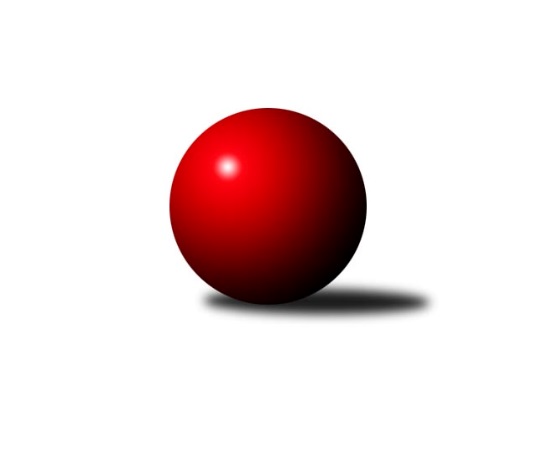 Č.2Ročník 2008/2009	4.5.2024 3. KLM C 2008/2009Statistika 2. kolaTabulka družstev:		družstvo	záp	výh	rem	proh	skore	sety	průměr	body	plné	dorážka	chyby	1.	TJ Horní Benešov ˝A˝	2	2	0	0	14.0 : 2.0 	(27.5 : 20.5)	3205	4	2169	1037	24	2.	TJ Rostex Vyškov ˝A˝	2	2	0	0	13.0 : 3.0 	(34.0 : 14.0)	3371	4	2244	1128	22.5	3.	TJ  Krnov ˝A˝	2	2	0	0	11.0 : 5.0 	(30.5 : 17.5)	3164	4	2129	1035	34	4.	SK Camo Slavičín ˝A˝	2	1	1	0	11.0 : 5.0 	(28.0 : 20.0)	3114	3	2093	1021	18.5	5.	SKK Jeseník ˝A˝	2	1	1	0	10.0 : 6.0 	(23.5 : 24.5)	3143	3	2144	1000	23.5	6.	TJ Sokol Michálkovice ˝A˝	2	1	0	1	7.0 : 9.0 	(23.0 : 25.0)	2957	2	2031	926	39	7.	TJ Spartak Přerov ˝B˝	2	1	0	1	7.0 : 9.0 	(20.0 : 28.0)	3032	2	2061	971	30.5	8.	TJ Sokol KARE Luhačovice ˝B˝	2	1	0	1	7.0 : 9.0 	(18.0 : 30.0)	3294	2	2222	1072	31.5	9.	KK Zábřeh ˝B˝	2	0	0	2	5.0 : 11.0 	(21.0 : 27.0)	3196	0	2118	1078	35.5	10.	TJ Opava ˝B˝	2	0	0	2	4.0 : 12.0 	(24.0 : 24.0)	3117	0	2116	1001	34	11.	TJ Zbrojovka Vsetín ˝A˝	2	0	0	2	4.0 : 12.0 	(17.5 : 30.5)	3018	0	2088	930	32.5	12.	HKK Olomouc ˝B˝	2	0	0	2	3.0 : 13.0 	(21.0 : 27.0)	3148	0	2125	1024	36Tabulka doma:		družstvo	záp	výh	rem	proh	skore	sety	průměr	body	maximum	minimum	1.	TJ Horní Benešov ˝A˝	1	1	0	0	7.0 : 1.0 	(13.0 : 11.0)	3201	2	3201	3201	2.	TJ Rostex Vyškov ˝A˝	1	1	0	0	6.0 : 2.0 	(18.0 : 6.0)	3412	2	3412	3412	3.	TJ  Krnov ˝A˝	1	1	0	0	5.0 : 3.0 	(15.5 : 8.5)	3149	2	3149	3149	4.	TJ Sokol KARE Luhačovice ˝B˝	1	1	0	0	5.0 : 3.0 	(12.0 : 12.0)	3330	2	3330	3330	5.	SKK Jeseník ˝A˝	1	0	1	0	4.0 : 4.0 	(11.0 : 13.0)	3082	1	3082	3082	6.	SK Camo Slavičín ˝A˝	0	0	0	0	0.0 : 0.0 	(0.0 : 0.0)	0	0	0	0	7.	TJ Opava ˝B˝	1	0	0	1	3.0 : 5.0 	(13.0 : 11.0)	3100	0	3100	3100	8.	TJ Sokol Michálkovice ˝A˝	1	0	0	1	2.0 : 6.0 	(12.0 : 12.0)	2806	0	2806	2806	9.	KK Zábřeh ˝B˝	1	0	0	1	2.0 : 6.0 	(9.0 : 15.0)	3109	0	3109	3109	10.	TJ Zbrojovka Vsetín ˝A˝	1	0	0	1	1.0 : 7.0 	(9.0 : 15.0)	3001	0	3001	3001	11.	TJ Spartak Přerov ˝B˝	1	0	0	1	1.0 : 7.0 	(8.0 : 16.0)	3192	0	3192	3192	12.	HKK Olomouc ˝B˝	2	0	0	2	3.0 : 13.0 	(21.0 : 27.0)	3148	0	3170	3126Tabulka venku:		družstvo	záp	výh	rem	proh	skore	sety	průměr	body	maximum	minimum	1.	SK Camo Slavičín ˝A˝	2	1	1	0	11.0 : 5.0 	(28.0 : 20.0)	3114	3	3135	3092	2.	TJ Rostex Vyškov ˝A˝	1	1	0	0	7.0 : 1.0 	(16.0 : 8.0)	3330	2	3330	3330	3.	TJ Horní Benešov ˝A˝	1	1	0	0	7.0 : 1.0 	(14.5 : 9.5)	3209	2	3209	3209	4.	TJ  Krnov ˝A˝	1	1	0	0	6.0 : 2.0 	(15.0 : 9.0)	3179	2	3179	3179	5.	SKK Jeseník ˝A˝	1	1	0	0	6.0 : 2.0 	(12.5 : 11.5)	3204	2	3204	3204	6.	TJ Spartak Přerov ˝B˝	1	1	0	0	6.0 : 2.0 	(12.0 : 12.0)	2871	2	2871	2871	7.	TJ Sokol Michálkovice ˝A˝	1	1	0	0	5.0 : 3.0 	(11.0 : 13.0)	3107	2	3107	3107	8.	HKK Olomouc ˝B˝	0	0	0	0	0.0 : 0.0 	(0.0 : 0.0)	0	0	0	0	9.	KK Zábřeh ˝B˝	1	0	0	1	3.0 : 5.0 	(12.0 : 12.0)	3282	0	3282	3282	10.	TJ Zbrojovka Vsetín ˝A˝	1	0	0	1	3.0 : 5.0 	(8.5 : 15.5)	3034	0	3034	3034	11.	TJ Sokol KARE Luhačovice ˝B˝	1	0	0	1	2.0 : 6.0 	(6.0 : 18.0)	3257	0	3257	3257	12.	TJ Opava ˝B˝	1	0	0	1	1.0 : 7.0 	(11.0 : 13.0)	3133	0	3133	3133Tabulka podzimní části:		družstvo	záp	výh	rem	proh	skore	sety	průměr	body	doma	venku	1.	TJ Horní Benešov ˝A˝	2	2	0	0	14.0 : 2.0 	(27.5 : 20.5)	3205	4 	1 	0 	0 	1 	0 	0	2.	TJ Rostex Vyškov ˝A˝	2	2	0	0	13.0 : 3.0 	(34.0 : 14.0)	3371	4 	1 	0 	0 	1 	0 	0	3.	TJ  Krnov ˝A˝	2	2	0	0	11.0 : 5.0 	(30.5 : 17.5)	3164	4 	1 	0 	0 	1 	0 	0	4.	SK Camo Slavičín ˝A˝	2	1	1	0	11.0 : 5.0 	(28.0 : 20.0)	3114	3 	0 	0 	0 	1 	1 	0	5.	SKK Jeseník ˝A˝	2	1	1	0	10.0 : 6.0 	(23.5 : 24.5)	3143	3 	0 	1 	0 	1 	0 	0	6.	TJ Sokol Michálkovice ˝A˝	2	1	0	1	7.0 : 9.0 	(23.0 : 25.0)	2957	2 	0 	0 	1 	1 	0 	0	7.	TJ Spartak Přerov ˝B˝	2	1	0	1	7.0 : 9.0 	(20.0 : 28.0)	3032	2 	0 	0 	1 	1 	0 	0	8.	TJ Sokol KARE Luhačovice ˝B˝	2	1	0	1	7.0 : 9.0 	(18.0 : 30.0)	3294	2 	1 	0 	0 	0 	0 	1	9.	KK Zábřeh ˝B˝	2	0	0	2	5.0 : 11.0 	(21.0 : 27.0)	3196	0 	0 	0 	1 	0 	0 	1	10.	TJ Opava ˝B˝	2	0	0	2	4.0 : 12.0 	(24.0 : 24.0)	3117	0 	0 	0 	1 	0 	0 	1	11.	TJ Zbrojovka Vsetín ˝A˝	2	0	0	2	4.0 : 12.0 	(17.5 : 30.5)	3018	0 	0 	0 	1 	0 	0 	1	12.	HKK Olomouc ˝B˝	2	0	0	2	3.0 : 13.0 	(21.0 : 27.0)	3148	0 	0 	0 	2 	0 	0 	0Tabulka jarní části:		družstvo	záp	výh	rem	proh	skore	sety	průměr	body	doma	venku	1.	TJ Sokol KARE Luhačovice ˝B˝	0	0	0	0	0.0 : 0.0 	(0.0 : 0.0)	0	0 	0 	0 	0 	0 	0 	0 	2.	TJ  Krnov ˝A˝	0	0	0	0	0.0 : 0.0 	(0.0 : 0.0)	0	0 	0 	0 	0 	0 	0 	0 	3.	TJ Spartak Přerov ˝B˝	0	0	0	0	0.0 : 0.0 	(0.0 : 0.0)	0	0 	0 	0 	0 	0 	0 	0 	4.	TJ Opava ˝B˝	0	0	0	0	0.0 : 0.0 	(0.0 : 0.0)	0	0 	0 	0 	0 	0 	0 	0 	5.	SKK Jeseník ˝A˝	0	0	0	0	0.0 : 0.0 	(0.0 : 0.0)	0	0 	0 	0 	0 	0 	0 	0 	6.	SK Camo Slavičín ˝A˝	0	0	0	0	0.0 : 0.0 	(0.0 : 0.0)	0	0 	0 	0 	0 	0 	0 	0 	7.	TJ Zbrojovka Vsetín ˝A˝	0	0	0	0	0.0 : 0.0 	(0.0 : 0.0)	0	0 	0 	0 	0 	0 	0 	0 	8.	TJ Horní Benešov ˝A˝	0	0	0	0	0.0 : 0.0 	(0.0 : 0.0)	0	0 	0 	0 	0 	0 	0 	0 	9.	TJ Sokol Michálkovice ˝A˝	0	0	0	0	0.0 : 0.0 	(0.0 : 0.0)	0	0 	0 	0 	0 	0 	0 	0 	10.	TJ Rostex Vyškov ˝A˝	0	0	0	0	0.0 : 0.0 	(0.0 : 0.0)	0	0 	0 	0 	0 	0 	0 	0 	11.	KK Zábřeh ˝B˝	0	0	0	0	0.0 : 0.0 	(0.0 : 0.0)	0	0 	0 	0 	0 	0 	0 	0 	12.	HKK Olomouc ˝B˝	0	0	0	0	0.0 : 0.0 	(0.0 : 0.0)	0	0 	0 	0 	0 	0 	0 	0 Zisk bodů pro družstvo:		jméno hráče	družstvo	body	zápasy	v %	dílčí body	sety	v %	1.	Libor Pekárek 	SK Camo Slavičín ˝A˝ 	2	/	2	(100%)	8	/	8	(100%)	2.	Miroslav Němec 	TJ Rostex Vyškov ˝A˝ 	2	/	2	(100%)	8	/	8	(100%)	3.	Vlastimil Skopalík 	TJ Horní Benešov ˝A˝ 	2	/	2	(100%)	7	/	8	(88%)	4.	Petr Pevný 	TJ Rostex Vyškov ˝A˝ 	2	/	2	(100%)	7	/	8	(88%)	5.	Jiří Trávníček 	TJ Rostex Vyškov ˝A˝ 	2	/	2	(100%)	6	/	8	(75%)	6.	Václav Eichler 	TJ  Krnov ˝A˝ 	2	/	2	(100%)	6	/	8	(75%)	7.	Vlastimil Červenka 	TJ Sokol KARE Luhačovice ˝B˝ 	2	/	2	(100%)	6	/	8	(75%)	8.	Petr Šulák 	SKK Jeseník ˝A˝ 	2	/	2	(100%)	5	/	8	(63%)	9.	Petr Bracek 	TJ Opava ˝B˝ 	2	/	2	(100%)	5	/	8	(63%)	10.	Václav Hrejzek 	TJ Sokol Michálkovice ˝A˝ 	2	/	2	(100%)	5	/	8	(63%)	11.	Michal Smejkal 	SKK Jeseník ˝A˝ 	2	/	2	(100%)	5	/	8	(63%)	12.	Jakub Smejkal 	SKK Jeseník ˝A˝ 	2	/	2	(100%)	5	/	8	(63%)	13.	Martin Bieberle 	KK Zábřeh ˝B˝ 	2	/	2	(100%)	5	/	8	(63%)	14.	Kamil Kovařík 	TJ Horní Benešov ˝A˝ 	2	/	2	(100%)	4.5	/	8	(56%)	15.	Martin Bilíček 	TJ Horní Benešov ˝A˝ 	2	/	2	(100%)	4	/	8	(50%)	16.	Jiří Divila ml. 	TJ Spartak Přerov ˝B˝ 	1	/	1	(100%)	3	/	4	(75%)	17.	Štefan Šatek 	TJ  Krnov ˝A˝ 	1	/	1	(100%)	3	/	4	(75%)	18.	Jan Večerka 	TJ Rostex Vyškov ˝A˝ 	1	/	1	(100%)	3	/	4	(75%)	19.	Martin Weiss 	TJ Opava ˝B˝ 	1	/	1	(100%)	3	/	4	(75%)	20.	Milan Svačina 	TJ Rostex Vyškov ˝A˝ 	1	/	1	(100%)	3	/	4	(75%)	21.	Jiří Vrba 	SKK Jeseník ˝A˝ 	1	/	1	(100%)	2	/	4	(50%)	22.	Jakub Pleban 	TJ Spartak Přerov ˝B˝ 	1	/	1	(100%)	2	/	4	(50%)	23.	Pavel Sláma 	SK Camo Slavičín ˝A˝ 	1	/	1	(100%)	2	/	4	(50%)	24.	Bohuslav Čuba 	TJ Horní Benešov ˝A˝ 	1	/	1	(100%)	2	/	4	(50%)	25.	Vladislav Pečinka 	TJ Horní Benešov ˝A˝ 	1	/	1	(100%)	2	/	4	(50%)	26.	Bedřich Pluhař 	TJ  Krnov ˝A˝ 	1	/	2	(50%)	6	/	8	(75%)	27.	Tomáš Polášek 	SK Camo Slavičín ˝A˝ 	1	/	2	(50%)	5	/	8	(63%)	28.	Milan Šula 	KK Zábřeh ˝B˝ 	1	/	2	(50%)	5	/	8	(63%)	29.	Petr Kozák 	TJ Horní Benešov ˝A˝ 	1	/	2	(50%)	5	/	8	(63%)	30.	Josef Šrámek 	HKK Olomouc ˝B˝ 	1	/	2	(50%)	5	/	8	(63%)	31.	Přemysl Žáček 	TJ  Krnov ˝A˝ 	1	/	2	(50%)	5	/	8	(63%)	32.	Milan Bělíček 	TJ Zbrojovka Vsetín ˝A˝ 	1	/	2	(50%)	4.5	/	8	(56%)	33.	Jiří Jedlička 	TJ  Krnov ˝A˝ 	1	/	2	(50%)	4.5	/	8	(56%)	34.	Kamil Bednář 	TJ Rostex Vyškov ˝A˝ 	1	/	2	(50%)	4	/	8	(50%)	35.	Pavel Pekárek 	SK Camo Slavičín ˝A˝ 	1	/	2	(50%)	4	/	8	(50%)	36.	Libor Pekárek ml. 	SK Camo Slavičín ˝A˝ 	1	/	2	(50%)	4	/	8	(50%)	37.	Ivan Riedel 	TJ Zbrojovka Vsetín ˝A˝ 	1	/	2	(50%)	4	/	8	(50%)	38.	Vlastimil Kotrla 	TJ  Krnov ˝A˝ 	1	/	2	(50%)	4	/	8	(50%)	39.	Jiří Martinů 	TJ Sokol KARE Luhačovice ˝B˝ 	1	/	2	(50%)	4	/	8	(50%)	40.	Pavel Kovalčík 	TJ Opava ˝B˝ 	1	/	2	(50%)	4	/	8	(50%)	41.	Tomáš Rechtoris 	TJ Sokol Michálkovice ˝A˝ 	1	/	2	(50%)	4	/	8	(50%)	42.	Petr Maier 	TJ Spartak Přerov ˝B˝ 	1	/	2	(50%)	4	/	8	(50%)	43.	Milan Sekanina 	HKK Olomouc ˝B˝ 	1	/	2	(50%)	4	/	8	(50%)	44.	Jan Tögel 	HKK Olomouc ˝B˝ 	1	/	2	(50%)	4	/	8	(50%)	45.	Jiří Divila st. 	TJ Spartak Přerov ˝B˝ 	1	/	2	(50%)	4	/	8	(50%)	46.	Josef Linhart 	TJ Sokol Michálkovice ˝A˝ 	1	/	2	(50%)	4	/	8	(50%)	47.	Jiří Fárek 	SKK Jeseník ˝A˝ 	1	/	2	(50%)	3.5	/	8	(44%)	48.	Josef Jurášek 	TJ Sokol Michálkovice ˝A˝ 	1	/	2	(50%)	3	/	8	(38%)	49.	Karel Ivaniš 	SK Camo Slavičín ˝A˝ 	1	/	2	(50%)	3	/	8	(38%)	50.	Miroslav Petřek ml.	TJ Horní Benešov ˝A˝ 	1	/	2	(50%)	3	/	8	(38%)	51.	Milan Kanda 	TJ Spartak Přerov ˝B˝ 	1	/	2	(50%)	3	/	8	(38%)	52.	Tomáš Hambálek 	TJ Zbrojovka Vsetín ˝A˝ 	1	/	2	(50%)	3	/	8	(38%)	53.	Břetislav Adamec 	TJ Zbrojovka Vsetín ˝A˝ 	1	/	2	(50%)	3	/	8	(38%)	54.	Zdeněk Malaník 	TJ Sokol KARE Luhačovice ˝B˝ 	1	/	2	(50%)	3	/	8	(38%)	55.	Václav Kupka 	KK Zábřeh ˝B˝ 	1	/	2	(50%)	3	/	8	(38%)	56.	Václav Ondruch 	KK Zábřeh ˝B˝ 	1	/	2	(50%)	3	/	8	(38%)	57.	Jiří Konečný 	TJ Sokol KARE Luhačovice ˝B˝ 	1	/	2	(50%)	2	/	8	(25%)	58.	Rudolf Haim 	TJ Opava ˝B˝ 	0	/	1	(0%)	2	/	4	(50%)	59.	Martin Koraba 	TJ  Krnov ˝A˝ 	0	/	1	(0%)	2	/	4	(50%)	60.	Zdeněk Okleštěk 	HKK Olomouc ˝B˝ 	0	/	1	(0%)	2	/	4	(50%)	61.	Jiří Vícha 	TJ Opava ˝B˝ 	0	/	1	(0%)	2	/	4	(50%)	62.	František Novák 	SK Camo Slavičín ˝A˝ 	0	/	1	(0%)	2	/	4	(50%)	63.	Pavel Hendrych 	TJ Opava ˝B˝ 	0	/	1	(0%)	2	/	4	(50%)	64.	Zdeněk Machala 	TJ Rostex Vyškov ˝A˝ 	0	/	1	(0%)	2	/	4	(50%)	65.	Leopold Jašek 	HKK Olomouc ˝B˝ 	0	/	1	(0%)	1.5	/	4	(38%)	66.	Ladislav Daněk 	TJ Sokol KARE Luhačovice ˝B˝ 	0	/	1	(0%)	1	/	4	(25%)	67.	Rostislav  Cundrla 	SKK Jeseník ˝A˝ 	0	/	1	(0%)	1	/	4	(25%)	68.	Petr Kudláček 	TJ Sokol KARE Luhačovice ˝B˝ 	0	/	1	(0%)	1	/	4	(25%)	69.	Miroslav Poledník 	TJ Rostex Vyškov ˝A˝ 	0	/	1	(0%)	1	/	4	(25%)	70.	Vladimír Kopp 	HKK Olomouc ˝B˝ 	0	/	1	(0%)	0	/	4	(0%)	71.	Petr Řepecký 	TJ Sokol Michálkovice ˝A˝ 	0	/	2	(0%)	4	/	8	(50%)	72.	Jiří Kropáč 	HKK Olomouc ˝B˝ 	0	/	2	(0%)	3.5	/	8	(44%)	73.	Pavel Čech 	TJ Sokol Michálkovice ˝A˝ 	0	/	2	(0%)	3	/	8	(38%)	74.	Vladimír Peter 	TJ Opava ˝B˝ 	0	/	2	(0%)	3	/	8	(38%)	75.	Tomáš Sádecký 	KK Zábřeh ˝B˝ 	0	/	2	(0%)	3	/	8	(38%)	76.	Miroslav Kubík 	TJ Zbrojovka Vsetín ˝A˝ 	0	/	2	(0%)	2	/	8	(25%)	77.	Vojtěch Venclík 	TJ Spartak Přerov ˝B˝ 	0	/	2	(0%)	2	/	8	(25%)	78.	Václav Smejkal 	SKK Jeseník ˝A˝ 	0	/	2	(0%)	2	/	8	(25%)	79.	Stanislav Beňa st.	TJ Spartak Přerov ˝B˝ 	0	/	2	(0%)	2	/	8	(25%)	80.	Josef Karafiát 	KK Zábřeh ˝B˝ 	0	/	2	(0%)	2	/	8	(25%)	81.	Alois Valášek 	TJ Sokol KARE Luhačovice ˝B˝ 	0	/	2	(0%)	1	/	8	(13%)	82.	Petr Babák 	TJ Zbrojovka Vsetín ˝A˝ 	0	/	2	(0%)	1	/	8	(13%)Průměry na kuželnách:		kuželna	průměr	plné	dorážka	chyby	výkon na hráče	1.	KK Vyškov, 1-4	3334	2244	1090	27.0	(555.8)	2.	TJ Sokol Luhačovice, 1-4	3306	2187	1119	32.5	(551.0)	3.	TJ Spartak Přerov, 1-6	3261	2176	1085	21.0	(543.5)	4.	HKK Olomouc, 1-8	3177	2147	1030	30.3	(529.5)	5.	 Horní Benešov, 1-4	3167	2162	1005	32.0	(527.8)	6.	KK Zábřeh, 1-4	3144	2133	1011	39.5	(524.0)	7.	TJ Opava, 1-4	3103	2104	999	32.5	(517.3)	8.	TJ Krnov, 1-2	3091	2106	985	32.0	(515.3)	9.	SKK Jeseník, 1-4	3087	2090	997	17.0	(514.5)	10.	TJ Zbrojovka Vsetín, 1-4	3068	2079	988	26.0	(511.3)	11.	TJ Michalkovice, 1-2	2838	1960	878	41.5	(473.1)Nejlepší výkony na kuželnách:KK Vyškov, 1-4TJ Rostex Vyškov ˝A˝	3412	1. kolo	Petr Pevný 	TJ Rostex Vyškov ˝A˝	619	1. koloTJ Sokol KARE Luhačovice ˝B˝	3257	1. kolo	Jiří Trávníček 	TJ Rostex Vyškov ˝A˝	589	1. kolo		. kolo	Miroslav Němec 	TJ Rostex Vyškov ˝A˝	582	1. kolo		. kolo	Alois Valášek 	TJ Sokol KARE Luhačovice ˝B˝	556	1. kolo		. kolo	Zdeněk Malaník 	TJ Sokol KARE Luhačovice ˝B˝	552	1. kolo		. kolo	Jiří Martinů 	TJ Sokol KARE Luhačovice ˝B˝	548	1. kolo		. kolo	Vlastimil Červenka 	TJ Sokol KARE Luhačovice ˝B˝	546	1. kolo		. kolo	Kamil Bednář 	TJ Rostex Vyškov ˝A˝	542	1. kolo		. kolo	Jan Večerka 	TJ Rostex Vyškov ˝A˝	540	1. kolo		. kolo	Zdeněk Machala 	TJ Rostex Vyškov ˝A˝	540	1. koloTJ Sokol Luhačovice, 1-4TJ Sokol KARE Luhačovice ˝B˝	3330	2. kolo	Jiří Martinů 	TJ Sokol KARE Luhačovice ˝B˝	606	2. koloKK Zábřeh ˝B˝	3282	2. kolo	Martin Bieberle 	KK Zábřeh ˝B˝	590	2. kolo		. kolo	Vlastimil Červenka 	TJ Sokol KARE Luhačovice ˝B˝	576	2. kolo		. kolo	Petr Kudláček 	TJ Sokol KARE Luhačovice ˝B˝	565	2. kolo		. kolo	Václav Ondruch 	KK Zábřeh ˝B˝	565	2. kolo		. kolo	Milan Šula 	KK Zábřeh ˝B˝	564	2. kolo		. kolo	Josef Karafiát 	KK Zábřeh ˝B˝	538	2. kolo		. kolo	Zdeněk Malaník 	TJ Sokol KARE Luhačovice ˝B˝	535	2. kolo		. kolo	Jiří Konečný 	TJ Sokol KARE Luhačovice ˝B˝	527	2. kolo		. kolo	Alois Valášek 	TJ Sokol KARE Luhačovice ˝B˝	521	2. koloTJ Spartak Přerov, 1-6TJ Rostex Vyškov ˝A˝	3330	2. kolo	Miroslav Němec 	TJ Rostex Vyškov ˝A˝	579	2. koloTJ Spartak Přerov ˝B˝	3192	2. kolo	Jiří Trávníček 	TJ Rostex Vyškov ˝A˝	571	2. kolo		. kolo	Kamil Bednář 	TJ Rostex Vyškov ˝A˝	563	2. kolo		. kolo	Jiří Divila st. 	TJ Spartak Přerov ˝B˝	552	2. kolo		. kolo	Milan Svačina 	TJ Rostex Vyškov ˝A˝	550	2. kolo		. kolo	Petr Maier 	TJ Spartak Přerov ˝B˝	549	2. kolo		. kolo	Petr Pevný 	TJ Rostex Vyškov ˝A˝	548	2. kolo		. kolo	Jiří Divila ml. 	TJ Spartak Přerov ˝B˝	542	2. kolo		. kolo	Milan Kanda 	TJ Spartak Přerov ˝B˝	529	2. kolo		. kolo	Miroslav Poledník 	TJ Rostex Vyškov ˝A˝	519	2. koloHKK Olomouc, 1-8TJ Horní Benešov ˝A˝	3209	2. kolo	Jakub Smejkal 	SKK Jeseník ˝A˝	554	1. koloSKK Jeseník ˝A˝	3204	1. kolo	Jiří Kropáč 	HKK Olomouc ˝B˝	554	1. koloHKK Olomouc ˝B˝	3170	1. kolo	Josef Šrámek 	HKK Olomouc ˝B˝	550	1. koloHKK Olomouc ˝B˝	3126	2. kolo	Vlastimil Skopalík 	TJ Horní Benešov ˝A˝	545	2. kolo		. kolo	Kamil Kovařík 	TJ Horní Benešov ˝A˝	545	2. kolo		. kolo	Leopold Jašek 	HKK Olomouc ˝B˝	545	2. kolo		. kolo	Jan Tögel 	HKK Olomouc ˝B˝	545	2. kolo		. kolo	Petr Kozák 	TJ Horní Benešov ˝A˝	544	2. kolo		. kolo	Petr Šulák 	SKK Jeseník ˝A˝	543	1. kolo		. kolo	Bohuslav Čuba 	TJ Horní Benešov ˝A˝	538	2. kolo Horní Benešov, 1-4TJ Horní Benešov ˝A˝	3201	1. kolo	Kamil Kovařík 	TJ Horní Benešov ˝A˝	574	1. koloTJ Opava ˝B˝	3133	1. kolo	Vlastimil Skopalík 	TJ Horní Benešov ˝A˝	562	1. kolo		. kolo	Vladimír Peter 	TJ Opava ˝B˝	551	1. kolo		. kolo	Petr Kozák 	TJ Horní Benešov ˝A˝	540	1. kolo		. kolo	Pavel Hendrych 	TJ Opava ˝B˝	529	1. kolo		. kolo	Jiří Vícha 	TJ Opava ˝B˝	523	1. kolo		. kolo	Vladislav Pečinka 	TJ Horní Benešov ˝A˝	521	1. kolo		. kolo	Martin Bilíček 	TJ Horní Benešov ˝A˝	520	1. kolo		. kolo	Petr Bracek 	TJ Opava ˝B˝	517	1. kolo		. kolo	Rudolf Haim 	TJ Opava ˝B˝	507	1. koloKK Zábřeh, 1-4TJ  Krnov ˝A˝	3179	1. kolo	Bedřich Pluhař 	TJ  Krnov ˝A˝	571	1. koloKK Zábřeh ˝B˝	3109	1. kolo	Václav Eichler 	TJ  Krnov ˝A˝	550	1. kolo		. kolo	Martin Bieberle 	KK Zábřeh ˝B˝	543	1. kolo		. kolo	Václav Kupka 	KK Zábřeh ˝B˝	538	1. kolo		. kolo	Vlastimil Kotrla 	TJ  Krnov ˝A˝	516	1. kolo		. kolo	Štefan Šatek 	TJ  Krnov ˝A˝	515	1. kolo		. kolo	Jiří Jedlička 	TJ  Krnov ˝A˝	514	1. kolo		. kolo	Josef Karafiát 	KK Zábřeh ˝B˝	513	1. kolo		. kolo	Přemysl Žáček 	TJ  Krnov ˝A˝	513	1. kolo		. kolo	Milan Šula 	KK Zábřeh ˝B˝	511	1. koloTJ Opava, 1-4TJ Sokol Michálkovice ˝A˝	3107	2. kolo	Václav Hrejzek 	TJ Sokol Michálkovice ˝A˝	547	2. koloTJ Opava ˝B˝	3100	2. kolo	Josef Jurášek 	TJ Sokol Michálkovice ˝A˝	537	2. kolo		. kolo	Vladimír Peter 	TJ Opava ˝B˝	528	2. kolo		. kolo	Pavel Kovalčík 	TJ Opava ˝B˝	523	2. kolo		. kolo	Petr Bracek 	TJ Opava ˝B˝	523	2. kolo		. kolo	Tomáš Rechtoris 	TJ Sokol Michálkovice ˝A˝	519	2. kolo		. kolo	Jiří Vícha 	TJ Opava ˝B˝	516	2. kolo		. kolo	Petr Řepecký 	TJ Sokol Michálkovice ˝A˝	514	2. kolo		. kolo	Pavel Hendrych 	TJ Opava ˝B˝	506	2. kolo		. kolo	Martin Weiss 	TJ Opava ˝B˝	504	2. koloTJ Krnov, 1-2TJ  Krnov ˝A˝	3149	2. kolo	Tomáš Hambálek 	TJ Zbrojovka Vsetín ˝A˝	538	2. koloTJ Zbrojovka Vsetín ˝A˝	3034	2. kolo	Martin Koraba 	TJ  Krnov ˝A˝	537	2. kolo		. kolo	Jiří Jedlička 	TJ  Krnov ˝A˝	535	2. kolo		. kolo	Ivan Riedel 	TJ Zbrojovka Vsetín ˝A˝	528	2. kolo		. kolo	Břetislav Adamec 	TJ Zbrojovka Vsetín ˝A˝	527	2. kolo		. kolo	Přemysl Žáček 	TJ  Krnov ˝A˝	527	2. kolo		. kolo	Bedřich Pluhař 	TJ  Krnov ˝A˝	521	2. kolo		. kolo	Václav Eichler 	TJ  Krnov ˝A˝	517	2. kolo		. kolo	Vlastimil Kotrla 	TJ  Krnov ˝A˝	512	2. kolo		. kolo	Petr Babák 	TJ Zbrojovka Vsetín ˝A˝	500	2. koloSKK Jeseník, 1-4SK Camo Slavičín ˝A˝	3092	2. kolo	Jakub Smejkal 	SKK Jeseník ˝A˝	547	2. koloSKK Jeseník ˝A˝	3082	2. kolo	Libor Pekárek 	SK Camo Slavičín ˝A˝	544	2. kolo		. kolo	Jiří Vrba 	SKK Jeseník ˝A˝	533	2. kolo		. kolo	Petr Šulák 	SKK Jeseník ˝A˝	528	2. kolo		. kolo	Libor Pekárek ml. 	SK Camo Slavičín ˝A˝	527	2. kolo		. kolo	Tomáš Polášek 	SK Camo Slavičín ˝A˝	522	2. kolo		. kolo	Pavel Pekárek 	SK Camo Slavičín ˝A˝	517	2. kolo		. kolo	Karel Ivaniš 	SK Camo Slavičín ˝A˝	508	2. kolo		. kolo	Michal Smejkal 	SKK Jeseník ˝A˝	500	2. kolo		. kolo	Václav Smejkal 	SKK Jeseník ˝A˝	497	2. koloTJ Zbrojovka Vsetín, 1-4SK Camo Slavičín ˝A˝	3135	1. kolo	Libor Pekárek 	SK Camo Slavičín ˝A˝	559	1. koloTJ Zbrojovka Vsetín ˝A˝	3001	1. kolo	Tomáš Polášek 	SK Camo Slavičín ˝A˝	531	1. kolo		. kolo	Břetislav Adamec 	TJ Zbrojovka Vsetín ˝A˝	520	1. kolo		. kolo	Karel Ivaniš 	SK Camo Slavičín ˝A˝	518	1. kolo		. kolo	Pavel Pekárek 	SK Camo Slavičín ˝A˝	518	1. kolo		. kolo	Libor Pekárek ml. 	SK Camo Slavičín ˝A˝	505	1. kolo		. kolo	Pavel Sláma 	SK Camo Slavičín ˝A˝	504	1. kolo		. kolo	Petr Babák 	TJ Zbrojovka Vsetín ˝A˝	504	1. kolo		. kolo	Tomáš Hambálek 	TJ Zbrojovka Vsetín ˝A˝	500	1. kolo		. kolo	Miroslav Kubík 	TJ Zbrojovka Vsetín ˝A˝	499	1. koloTJ Michalkovice, 1-2TJ Spartak Přerov ˝B˝	2871	1. kolo	Vojtěch Venclík 	TJ Spartak Přerov ˝B˝	495	1. koloTJ Sokol Michálkovice ˝A˝	2806	1. kolo	Václav Hrejzek 	TJ Sokol Michálkovice ˝A˝	492	1. kolo		. kolo	Petr Maier 	TJ Spartak Přerov ˝B˝	482	1. kolo		. kolo	Jiří Divila st. 	TJ Spartak Přerov ˝B˝	480	1. kolo		. kolo	Milan Kanda 	TJ Spartak Přerov ˝B˝	479	1. kolo		. kolo	Josef Linhart 	TJ Sokol Michálkovice ˝A˝	477	1. kolo		. kolo	Petr Řepecký 	TJ Sokol Michálkovice ˝A˝	474	1. kolo		. kolo	Stanislav Beňa st.	TJ Spartak Přerov ˝B˝	473	1. kolo		. kolo	Tomáš Rechtoris 	TJ Sokol Michálkovice ˝A˝	466	1. kolo		. kolo	Jakub Pleban 	TJ Spartak Přerov ˝B˝	462	1. koloČetnost výsledků:	7.0 : 1.0	1x	6.0 : 2.0	1x	5.0 : 3.0	2x	4.0 : 4.0	1x	3.0 : 5.0	1x	2.0 : 6.0	3x	1.0 : 7.0	3x